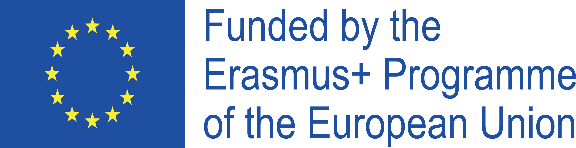 Names students:1 ………………………………..2 ………………………………..3 ………………………………..4 ………………………………..RESEARCHING – ANALYSING – RELATING - REFLECTING- QUESTIONING – COMPARING – INFERRINGORIENTEERINGYou must do a research in order to answer the following questions!!ORIGINWhat country is this sport from? Answer: NorwayWhat countries has it spread? Answer: it has spread to the Scandinavian countriesWhat are the reasons why it has reached over there and not over other places?Answer: because they are the most near countries of NorwayHow and why was it born? It might be due to different reasons: i.e. because of a certain necessity; as a way of life; as a means of territorial defence; as a kind of entertainment for one’s free time; etc.Answer:What kind of people used to practise it (concerning their professions, social status…)?Answer: social status peopleWhen was it introduced in your country? Answer: 1960How was it introduced? Answer: it was introduced because of  the armed forcesWho was it introduced by? Answer: it was introduced by the civil armyEVOLUTION AND IMPACT How many people practise it nowadays in your country? Answer: 76 clubs in Spain practice orienteeringHow much do you know about: A) This sport. B) Its rules?Answer: we know a little bit of this sport because we have studied orienteering in class. We know the most Has a championship been held in your town or nearby? How often? Is it important? (National/ International/ Provincial). Answer: yes, there is championships near here. Twice a month. The most important is the international but the others are important too. How many people do you know that practise it at a certain level? What is the purpose to practise it: for competitions / leisure / social relationships / others? Answer: we know around 5 friends that practice it. We think that the purpose is to be fitness and have a good health.Have you heard or do you know any athletes that have taken part, won or finished the race in a good position? Answer: yesFocusing on your district and your province: What do you think it is the impact and the importance of practising this sport: A) For the athletes and their clubs; B) For the place where it is held? Answer: for the athletes that they are fitness thanks to doing this sport and maybe they have a future doing orienteering. For the clubs that they won a lot of money because of this sport. And for the place that maybe some people visit the rural areas for practice orienteering and that affects in a good way the rural areas. RESOURCES: FACILITIES / SPACE AND EQUIPMENT NECESSARY TO PRACTICE IT How does living in a rural area or in a bigger city affect your sports practice? Answer: that in a rural area you can practice it more Is it possible to practise it with respect to:The access to the place where people can practise it.The economic cost it implies.The equipment required. Answer: the access to the place where people can practice itWhat changes should we introduce concerning space and equipment in order to make this sport more available with respect to our specific context: our school, our neighbourhood, our parks? Answer: we think that this sport is fine by the way it isD.  SOCIAL / ECONOMICAL / CULTURAL FRAME / LEVEL OF PHYSICAL AND MOTOR   SKILL DEVELOPMENTCan it be practised at any age: from childhood to elderly people?Answer: yesExplain the  most  suitable age to be practised and the least  one. Answer: in our opinion the best age to practice this sport is 20 years because is the age that more free time you have and more healthy you are. Is it advisable and suitable to be practised at your school? Explain why by giving details. What varieties can we adopt to make it more adequate to the environment we live? Answer: we think that practice this sport would be a good idea and maybe we would practice it in one term and going all the days through the areas near the monastery to became better in this sport.Take into consideration if  all members of our families can exercise it. What modifications can we introduce so that our families can practise this sport? Answer: practice this sport in an area without potholes.Analise and explain what the practice of this sport needs to be done:Certain level of social, economic and cultural status (low – medium – high), how can this affect? Answer: that if you don’t have much money maybe you can buy a good equipment to practice this sport in a professional wayCan genre (female / male) affect and if so, which way? Answer: we don’t think so because both gender are equalCan good physical condition affect and which way? Answer: yes because you can run faster than the othersCan different level of motor skill development affect the practice and if so, which way? Answer: if you have a higher level of motor skill it will be easier       E.  RULES AND CONTEXTExplain: Are the rules easy or difficult to obey? What can we modify to make them  easier? Answer: we think that they are easy because it hasn’t got a lot of rulesThink about different  situations we can find and how we can manage them.(different abilities both physical or psychological, different family environment)           PSYCHOLOGICAL DISABILITY,  PHYSICAL DISABILITY GENRESOCIO-ECONOMIC SITUATIONSOCIO-CULTURAL SITUATIONAnswer: if you have a phycological disability maybe it would be hardest to understand how you have to play it. If you have a different socio-economic maybe it isn’t a very big problem because you don’t need a lot of equipment. Analyze the individual characteristics of the people in your group and how these ones can affect the game.WHICH RULES WOULD YOU CHANGE ACCORDING TO THE PECULIARITIES OF YOUR GROUP OR WHICH MEASURES CAN WE INTRODUCE SO THAT THE GAME CAN BE MORE INCLUSIVE OR EQUAL?Answer:====================Names students:1 Lucas Maté2 Pablo Salamanca3 Nicolás Vélez4 Marina García5 Marina AlarcosRESEARCHING – ANALYSING – RELATING - REFLECTING- QUESTIONING – COMPARING – INFERRINGORIENTEERINGYou must do a research in order to answer the following questions!!ORIGINWhat country is this sport from? Answer: It comes NorwayWhat countries has it spread? Answer: Most countries in Europe, North America and most of South AmericaWhat are the reasons why it has reached over there and not over other places?Answer: Because How and why was it born? It might be due to different reasons: i.e. because of a certain necessity; as a way of life; as a means of territorial defence; as a kind of entertainment for one’s free time; etc.Answer: It appeared due to the creation of the first topographic maps. The first competitions were between the military. What kind of people used to practise it (concerning their professions, social status…)?Answer: It is a sport that doesn´t require money or equipment so every one can practise it.When was it introduced in your country? Answer: It was introduced in 1960How was it introduced? Answer: Because of the army Who was it introduced by? Answer: Martin Harald Kronlund EVOLUTION AND IMPACT How many people practise it nowadays in your country? Answer: 700How much do you know about: A) This sport. B) Its rules?Answer: Its an individual sport in which you have a map and compass.Has a championship been held in your town or nearby? How often? Is it important? (National/ International/ Provincial). Answer: The provincial tournament of Palencia. It is celebrated every yearHow many people do you know that practise it at a certain level? What is the purpose to practise it: for competitions / leisure / social relationships / others? Answer: A friend of ours practises for competitionsHave you heard or do you know any athletes that have taken part, won or finished the race in a good position? Answer: The same friend won the provincial tournamentFocusing on your district and your province: What do you think it is the impact and the importance of practising this sport: A) For the athletes and their clubs; B) For the place where it is held? Answer: You can know better the environment in which you live in.RESOURCES: FACILITIES / SPACE AND EQUIPMENT NECESSARY TO PRACTICE IT How does living in a rural area or in a bigger city affect your sports practice? Answer: It makes it easier for us to practise orienteeringIs it possible to practise it with respect to:The access to the place where people can practise it. YESThe economic cost it implies. YESThe equipment required. YESWhat changes should we introduce concerning space and equipment in order to make this sport more available with respect to our specific context: our school, our neighbourhood, our parks? Answer:D.  SOCIAL / ECONOMICAL / CULTURAL FRAME / LEVEL OF PHYSICAL AND MOTOR   SKILL DEVELOPMENTCan it be practised at any age: from childhood to elderly people?Answer: yesExplain the  most  suitable age to be practised and the least  one. Answer: between 20 and 35 years oldIs it advisable and suitable to be practised at your school? Explain why by giving details. What varieties can we adopt to make it more adequate to the environment we live? Answer: Take into consideration if  all members of our families can exercise it. What modifications can we introduce so that our families can practise this sport? Answer: Make the competitions in smaller areas so its easierAnalise and explain what the practice of this sport needs to be done:Certain level of social, economic and cultural status (low – medium – high), how can this affect? Answer: It doesn´t affectCan genre (female / male) affect and if so, which way? Answer:No they don´tCan good physical condition affect and which way? Answer: If you have better physical condition you will be betterCan different level of motor skill development affect the practice and if so, which way? Answer: If you have better motor skill you will be better       E.  RULES AND CONTEXTExplain: Are the rules easy or difficult to obey? What can we modify to make them  easier? Answer: They are easyThink about different  situations we can find and how we can manage them.(different abilities both physical or psychological, different family environment)           PSYCHOLOGICAL DISABILITY,  PHYSICAL DISABILITY GENRESOCIO-ECONOMIC SITUATIONSOCIO-CULTURAL SITUATIONAnswer: Analyze the individual characteristics of the people in your group and how these ones can affect the game.WHICH RULES WOULD YOU CHANGE ACCORDING TO THE PECULIARITIES OF YOUR GROUP OR WHICH MEASURES CAN WE INTRODUCE SO THAT THE GAME CAN BE MORE INCLUSIVE OR EQUAL?Answer: ====================